 Празднование 70-летия Победы в Великой Отечественной войне в муниципальном казенном  учреждении  социального обслуживания  «Социально-реабилитационный  центр для  несовершеннолетних» Курчатовского района города Челябинска героях войны. День Победы – это праздник, который объединяет всех: и молодежь, и пожилых людей. Программа праздничных мероприятий, приуроченных к 70-летию Победы в Великой Отечественной войне  включала мероприятия с начала 2015 года.Встреча воспитанников с младшим лейтенантом Военно- морского флота России Скрябцевым В.П., который  занимает должность командира боевого поста на корабле.Моряк рассказал детям о вкладе ВМФ в победе над фашистами, исполнял под гитару военные песни.12.01.2015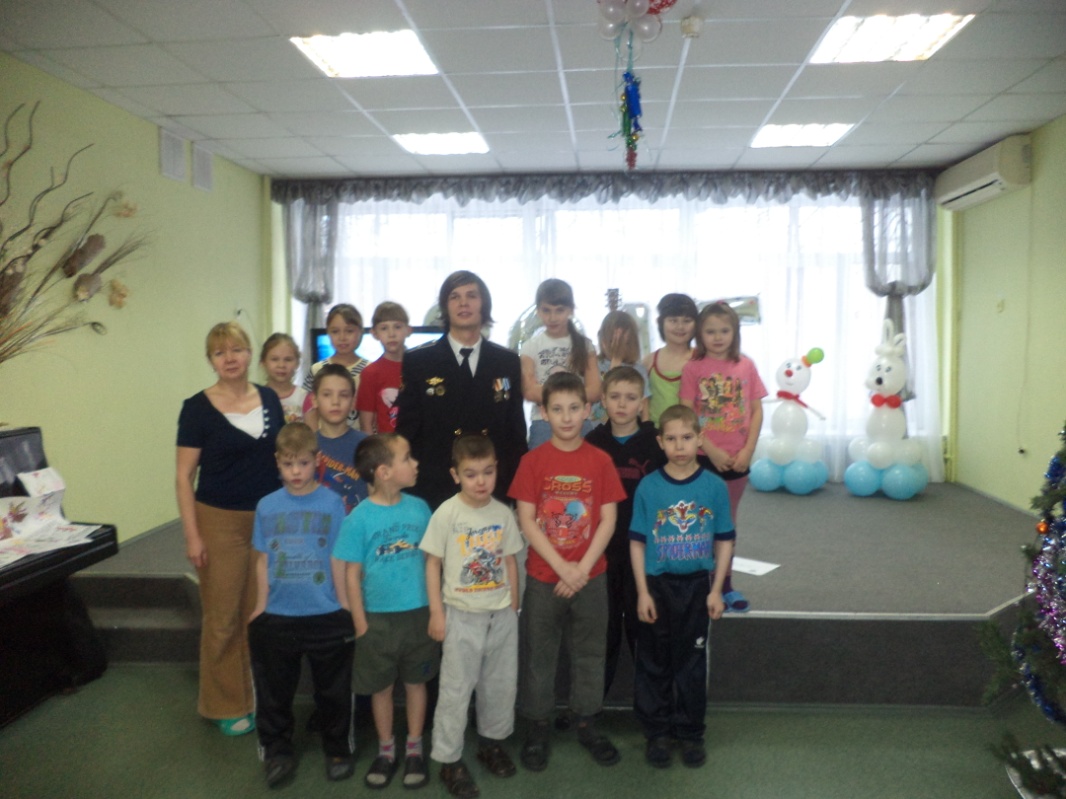 Посещение воспитанниками Музея памяти воинов-интернационалистов. Экскурсию по военным залам музея проводил заместитель председателя  ЧГОО «МПВИ» В.С. МакаренкоОдним из рассказов боевого офицера, был рассказ о вкладе южноуральцев в Великую Победу21.01.2015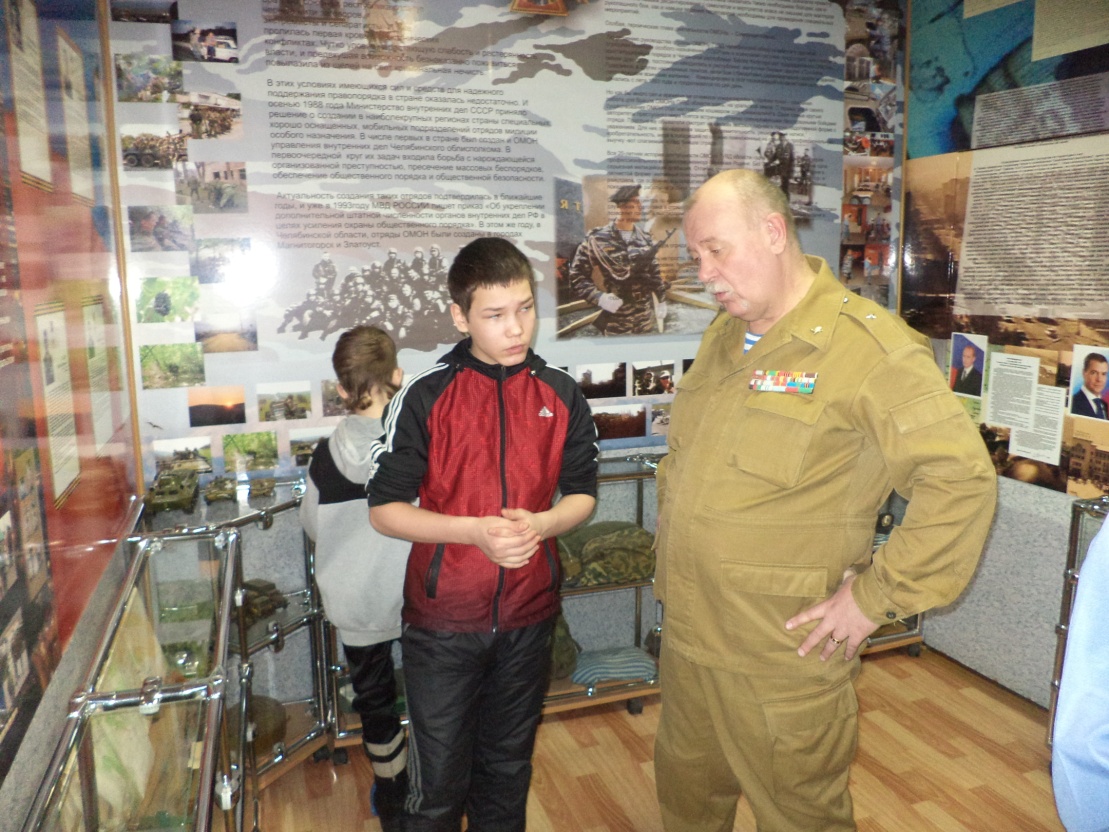 Мастер-класс по изготовлению военной формы солдат времен Великой Отечественной Войны17.02.2015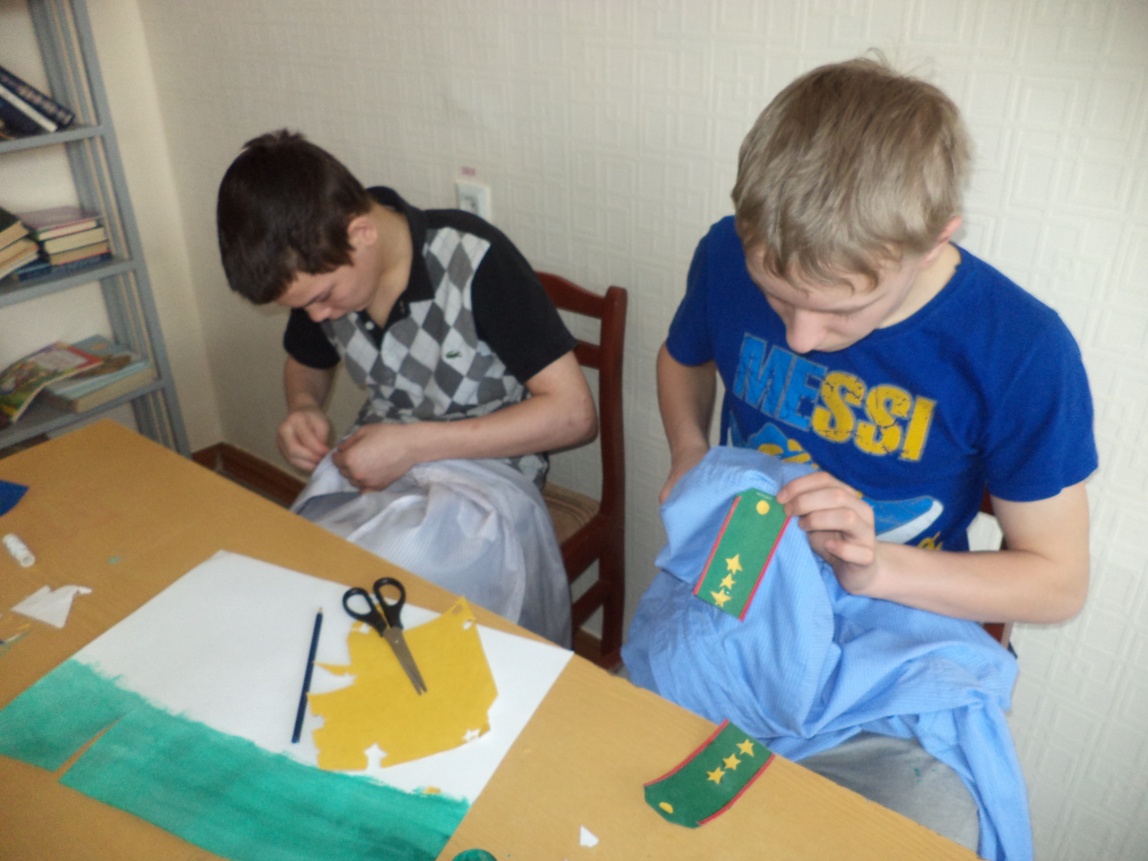 Праздник День Защитника Отечества 20.02.2015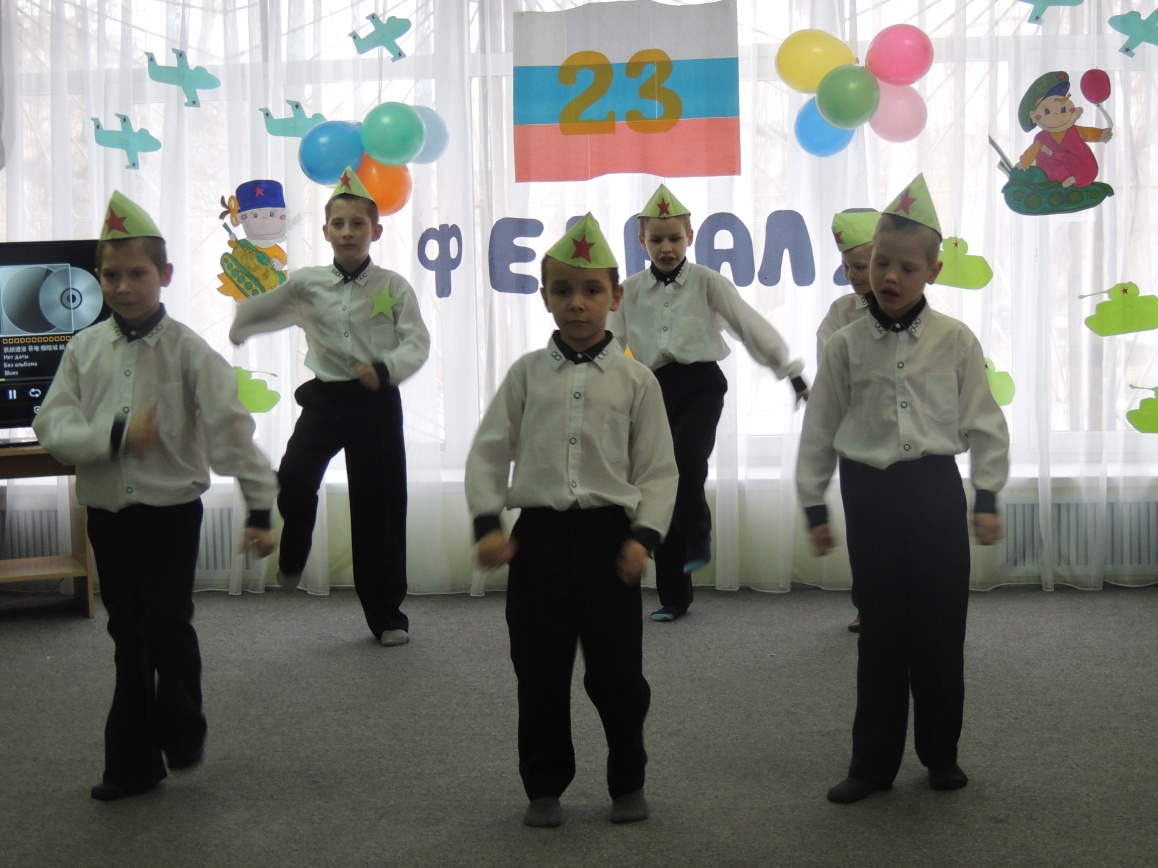 Час мужества «О подвигах, о доблести, о славе». Встреча с ветераном МВД Владимировым А.А. . Офицер исполнял песни военных лет, рассказывал об участии сотрудников внутренних органов в Великой Отечественной Войне25.02.2015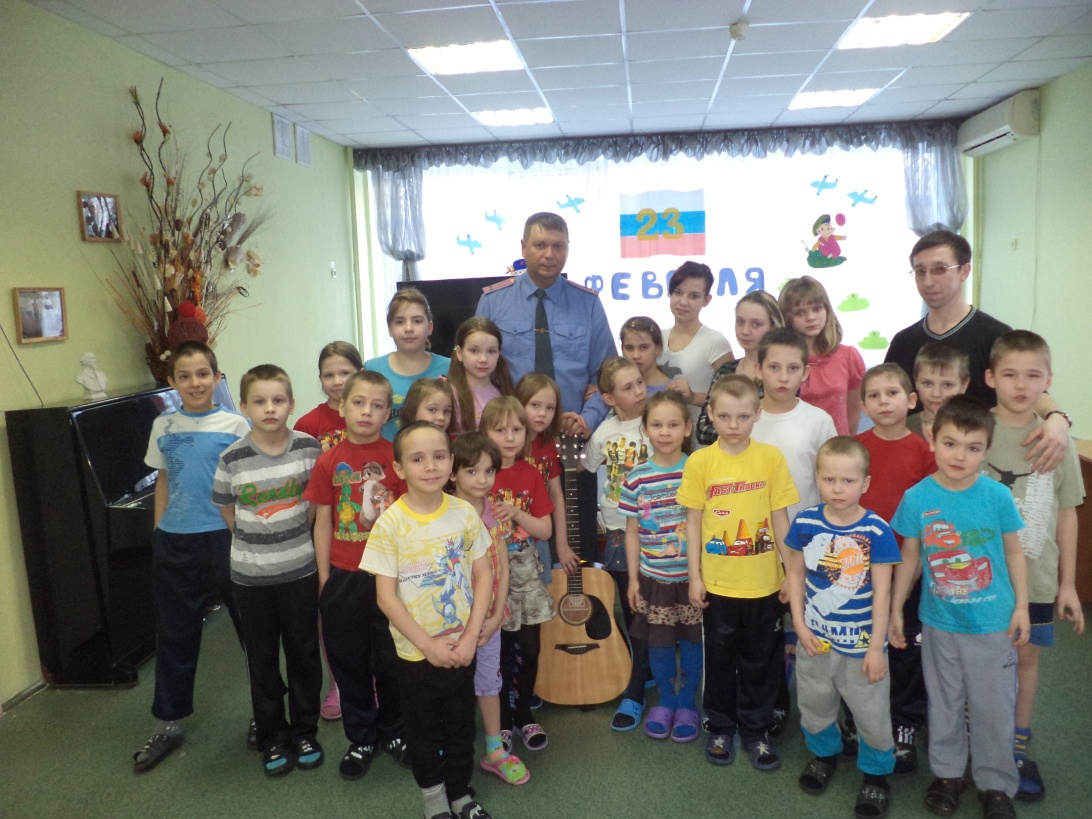 Обзор-фотомонтаж «Неугасима память поколений 900 дней блокады». Дети подготовили рассказы о блокаде Ленинграда в годы войны.28.02.2015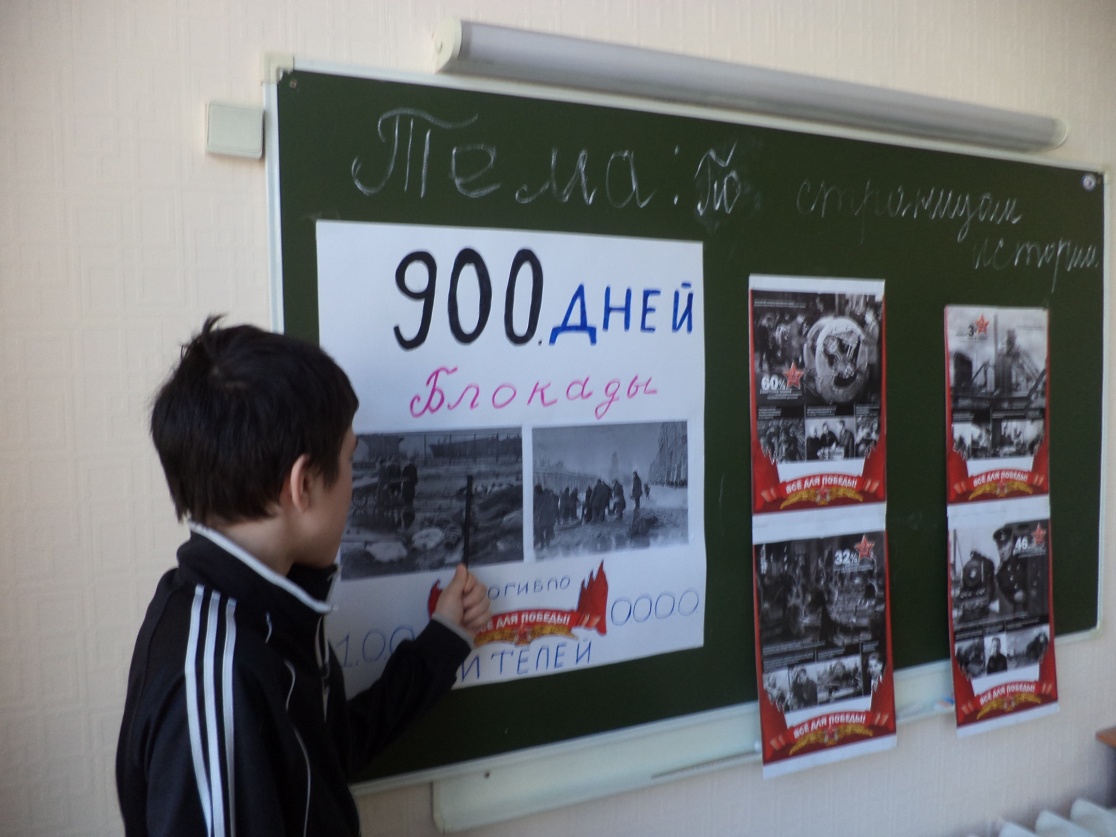 Игровая программа «Наша армия родная». Дети ознакомились с формой военных разных лет  и сами побывали в роли солдат03.04.2015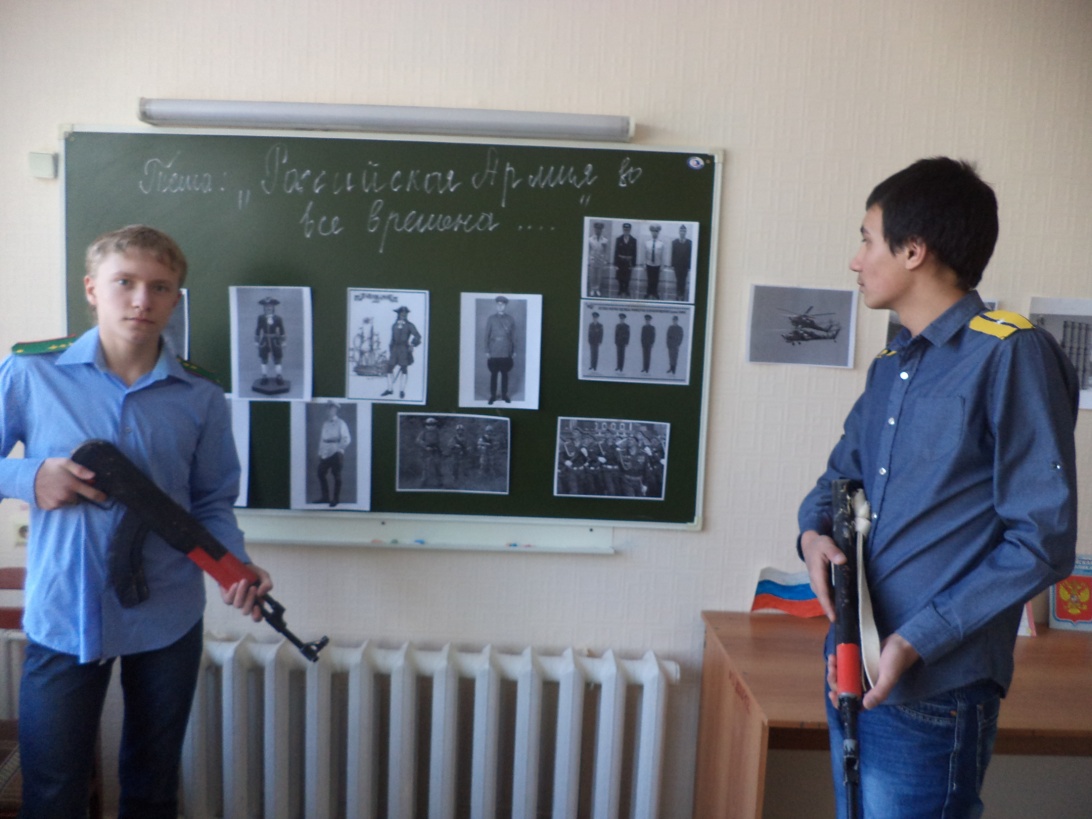 Электронная презентация  «Женщины герои Советского союза» с приглашением женщин-ветеранов (дети войны).11.03.2015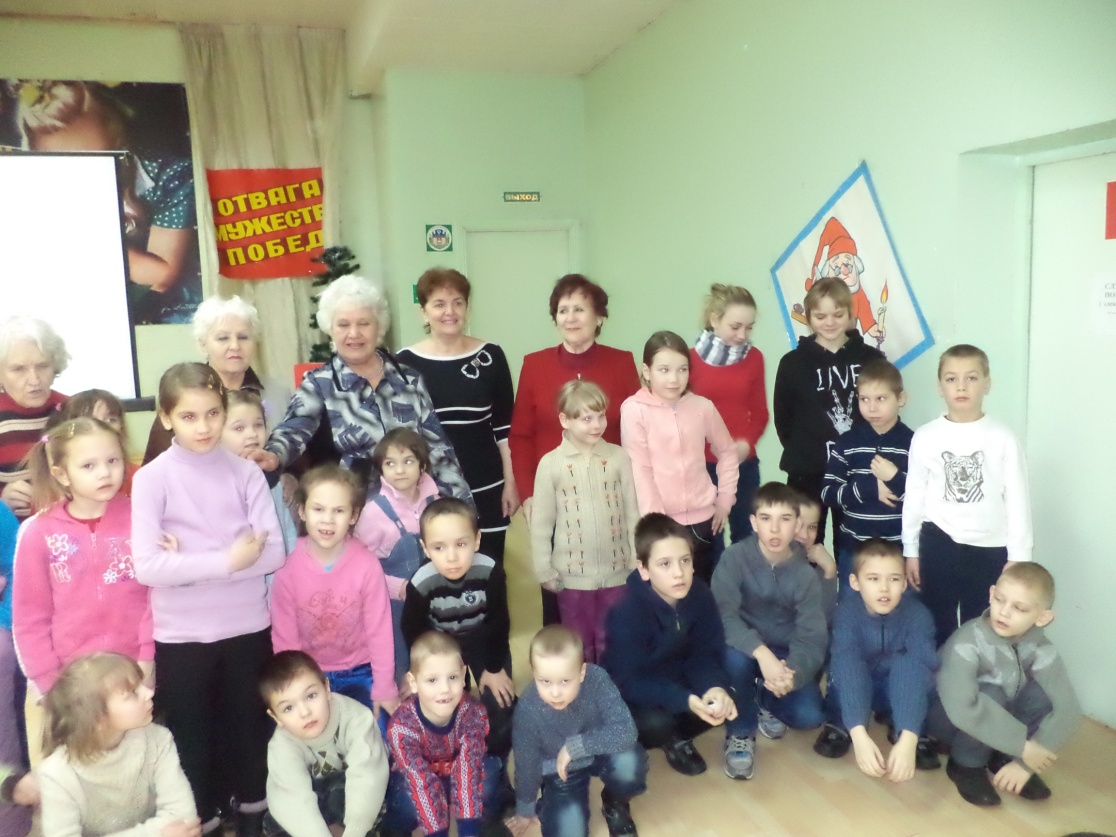 Тематический час «Мир военного детства». Обсуждение произведений о войне.25.03.2015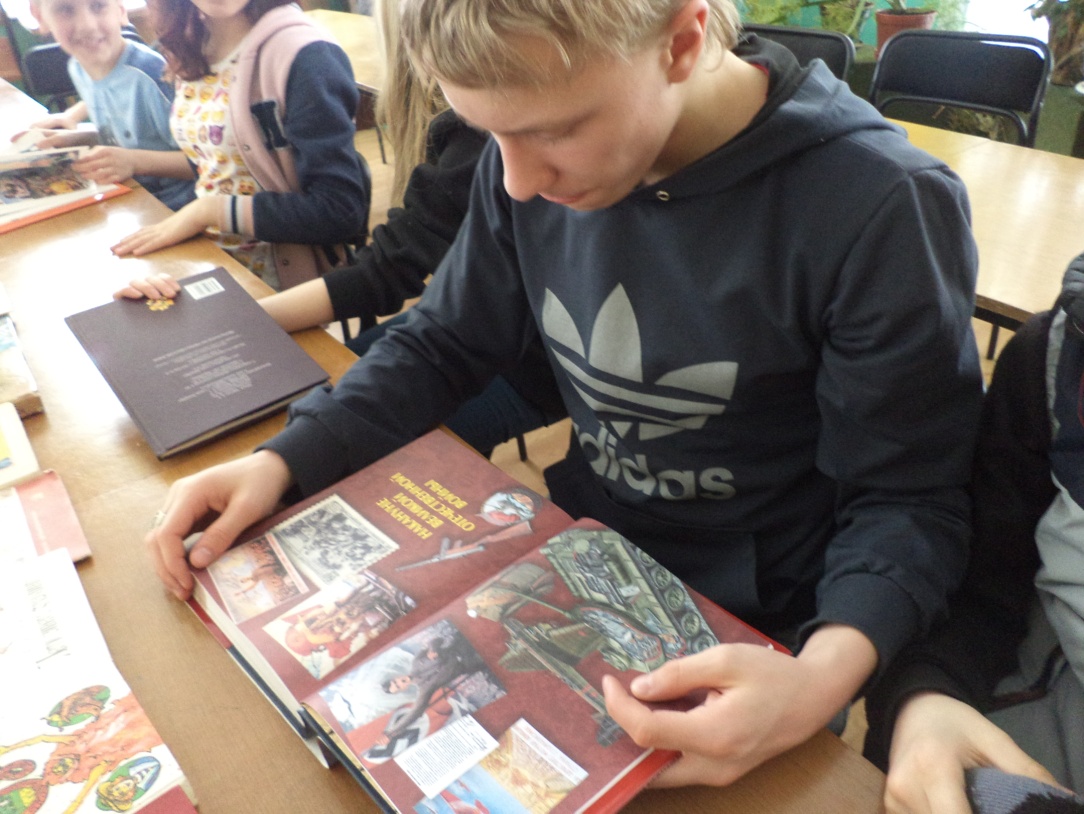 Экскурсия к памятнику солдатам.	30.03.2015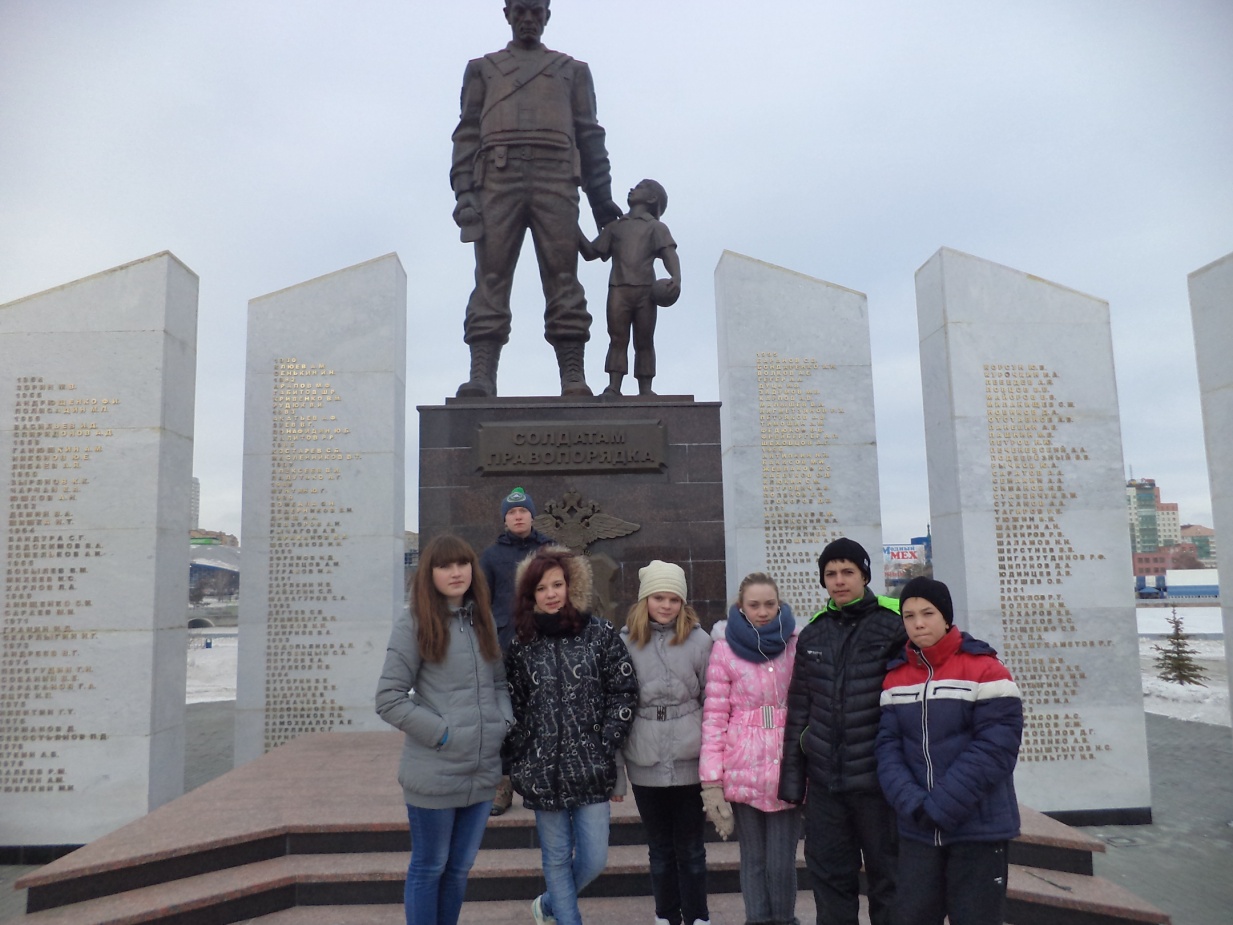 Экскурсия в «Сад Победы», посещение выставки военной техники04.05.2015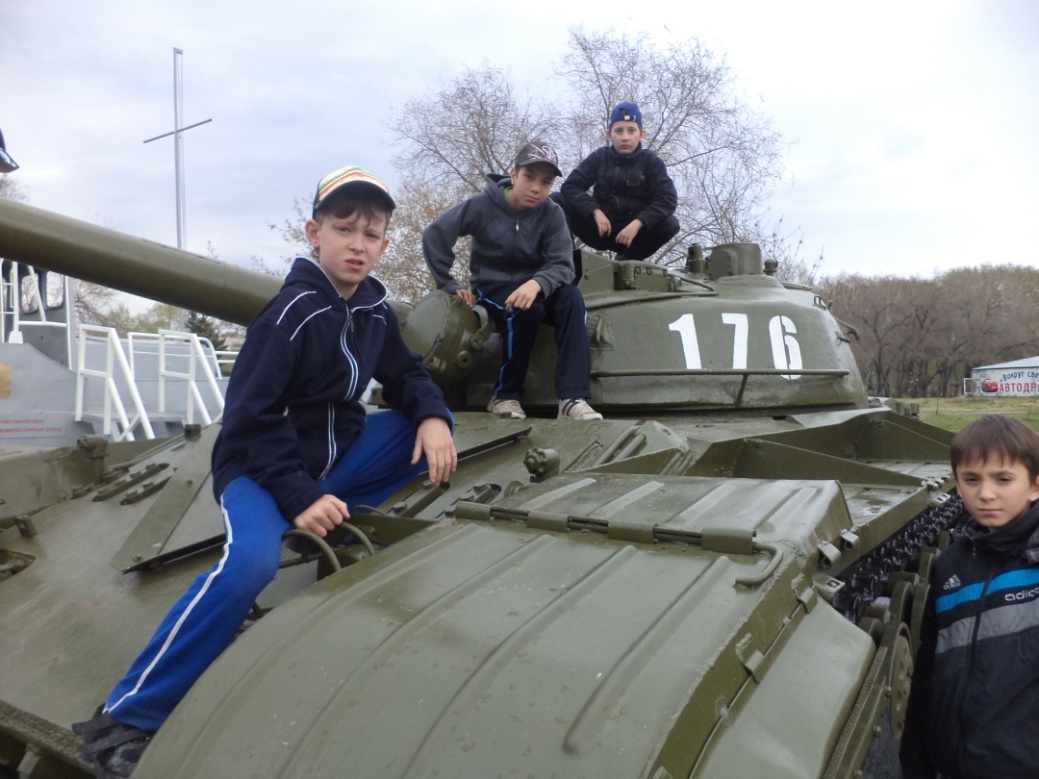 Тематический час «Сохраним мир, в котором мы живем». Обзор о всемирной борьбе за мир14.05.2015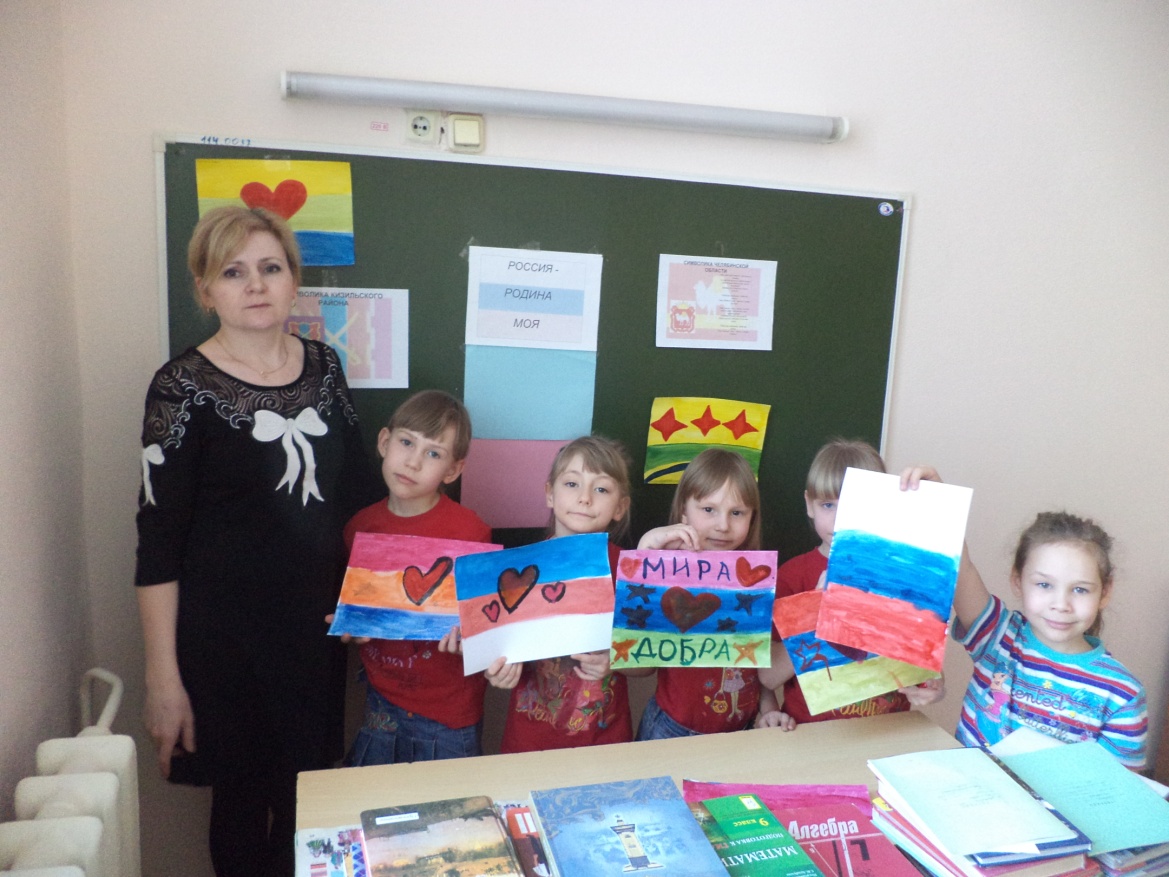 Литературное обозрение «И были вместе дети и война». Посещение выставки детских работ о войне в Детской юношеской библиотеки № 10. Рассказы о жизни детей в годы войны.22.04.2015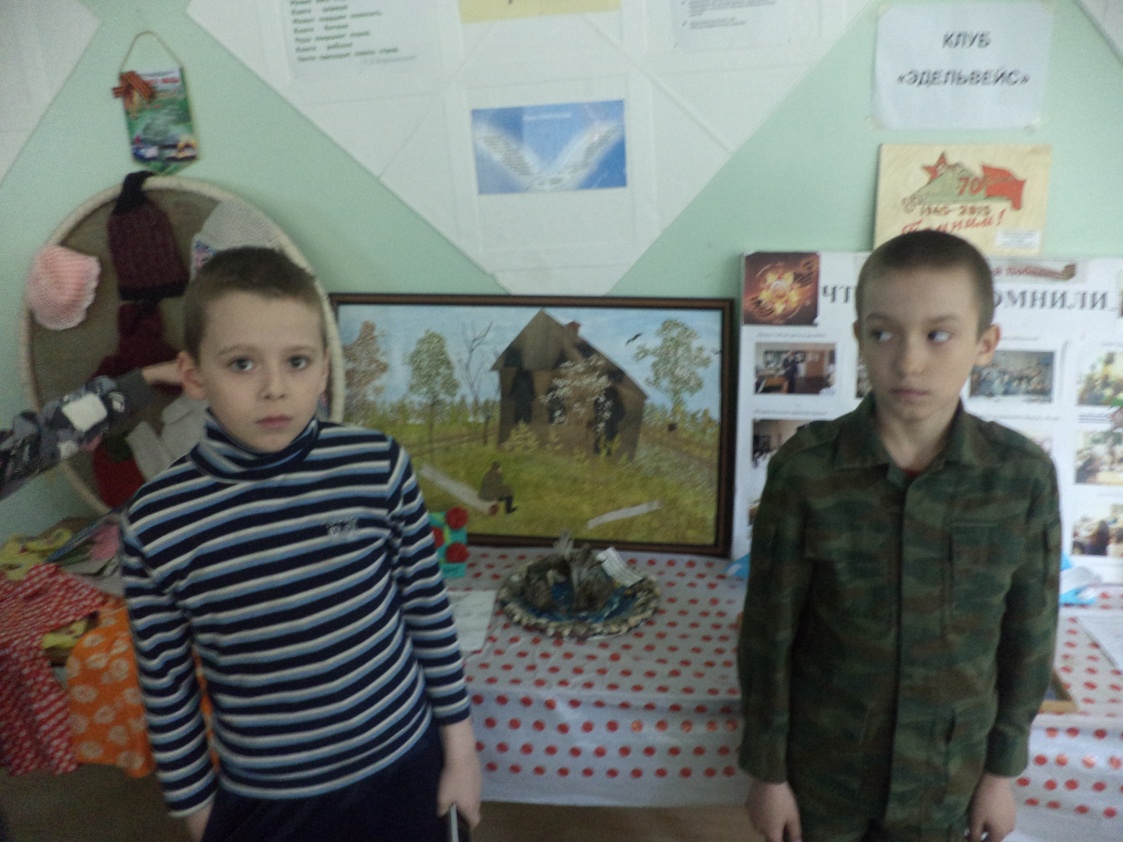 Праздничный концерт «70- лет Победы  в Великой Отечественной Войне». На праздник приглашены ветераны -дети войны. Воспитанники подготовили песни, стихи и танцы времен войны.08.05.2015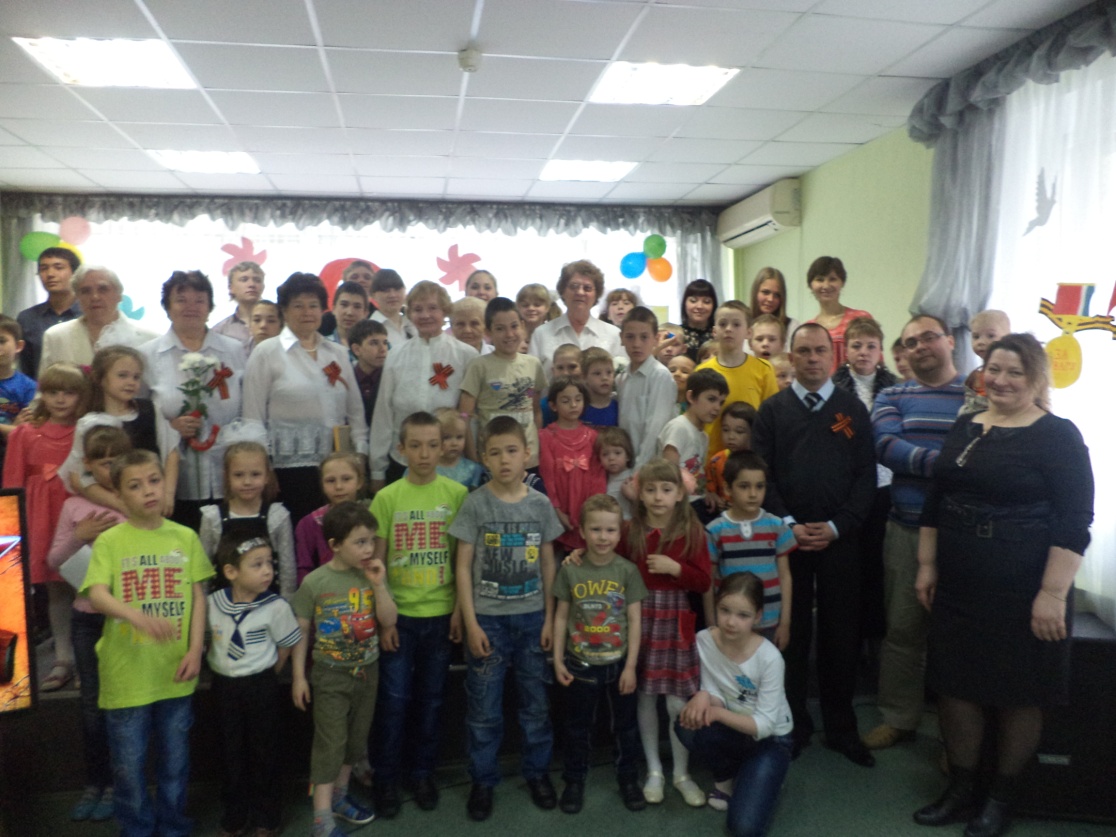 Исторический калейдоскоп «Южноуральцы в Великой Отечественной Войне». Встреча с ветераном МВД Владимировым А.А.. Выставка трофей войны. Рассказы и песни о войне от офицера.09.05.2015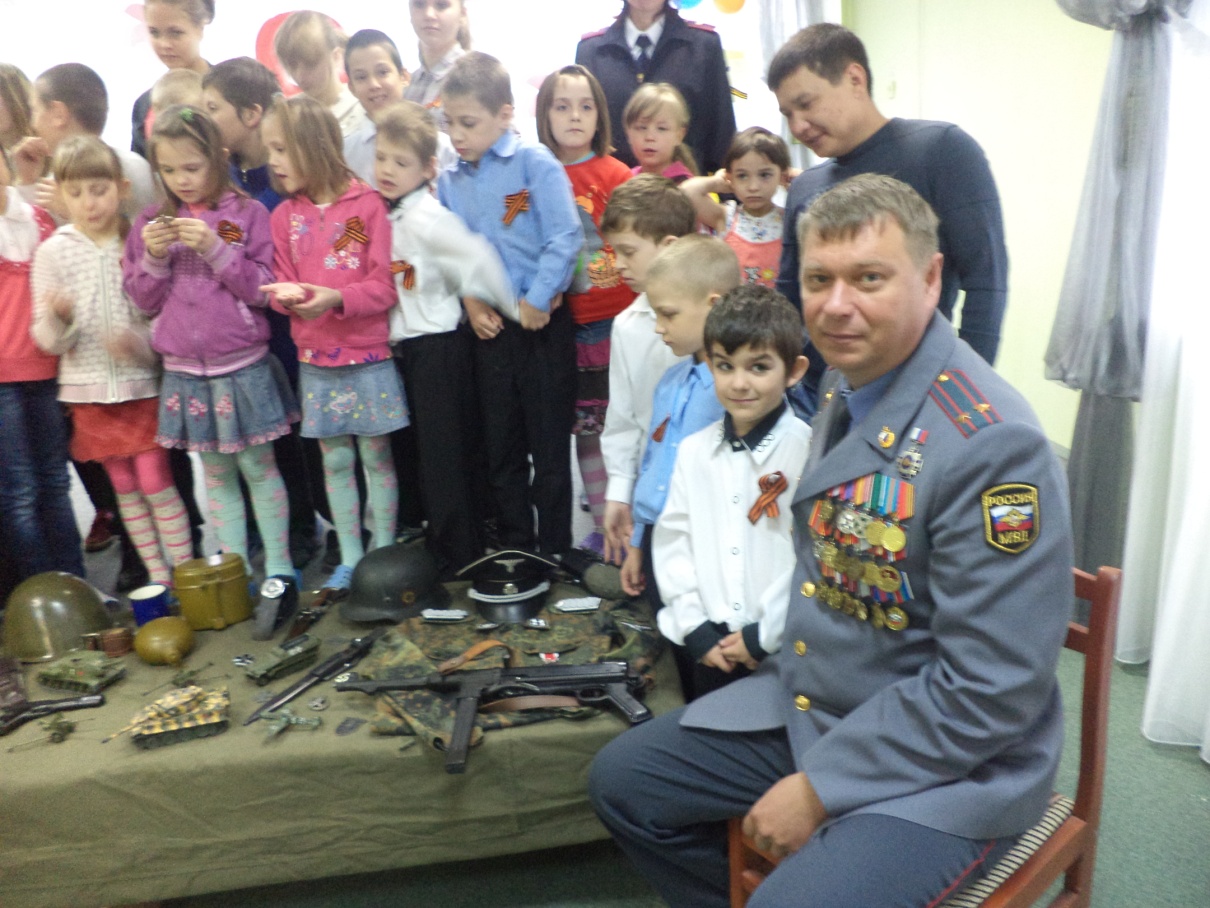 Просмотр фильма о войне «Битва за Севастополь»10.05.2015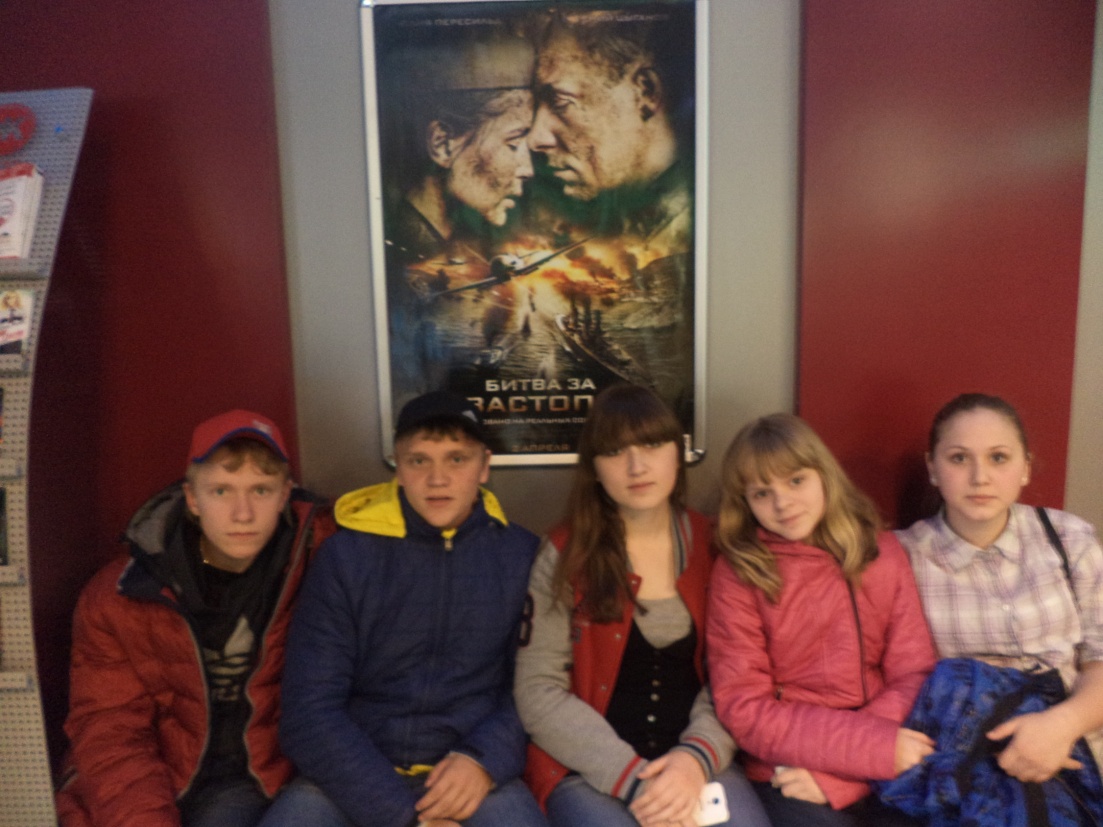 Игра-викторина « Сороковые роковые». Игры, загадки, исторические факты о войне.11.05.2015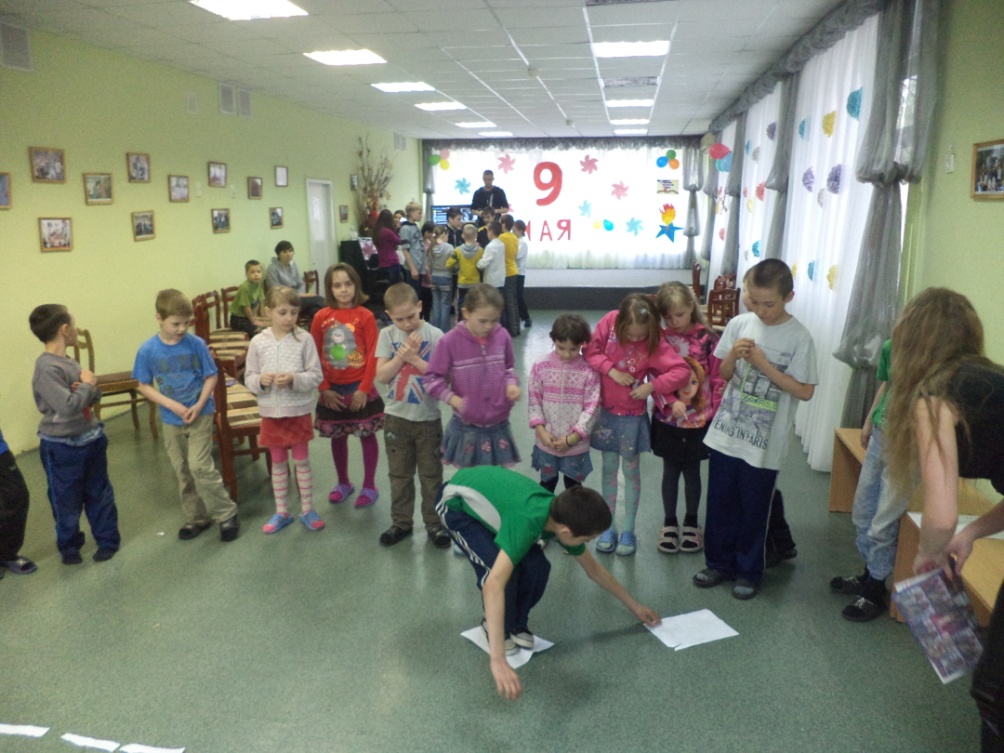 Выставка рисунков  к 9 мая «70 лет Победы» Апрель 2015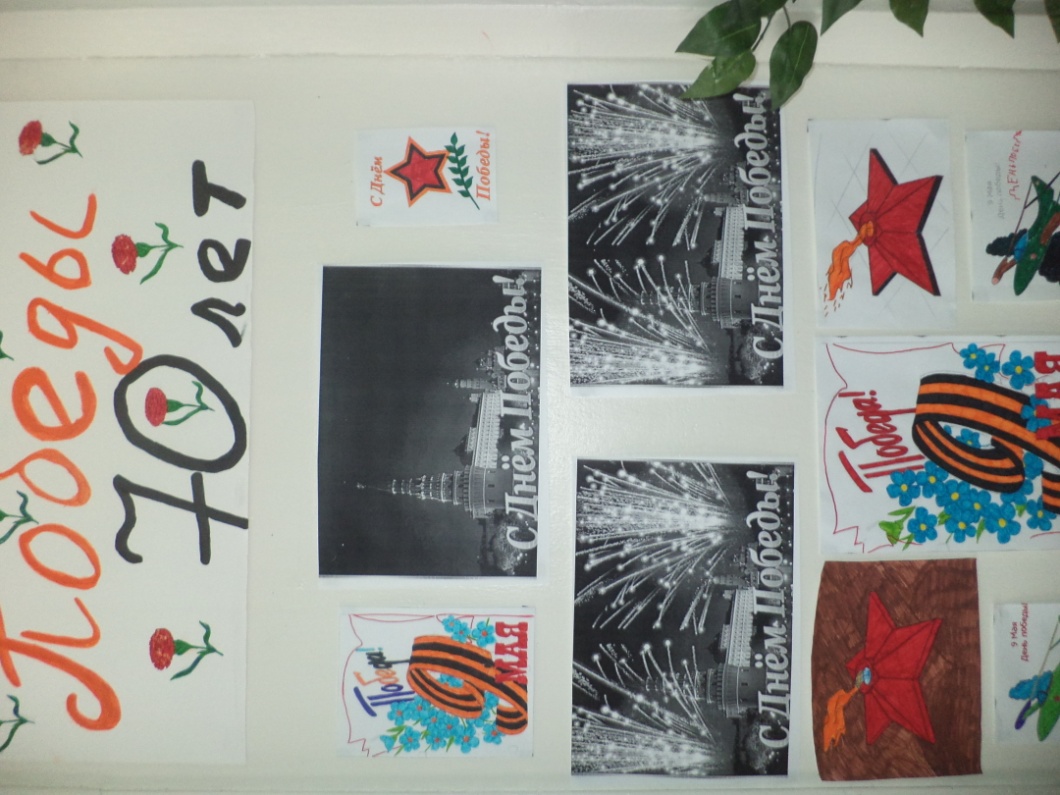 Выставка рисунков к 9 мая «Чтобы помнили»Апрель 2015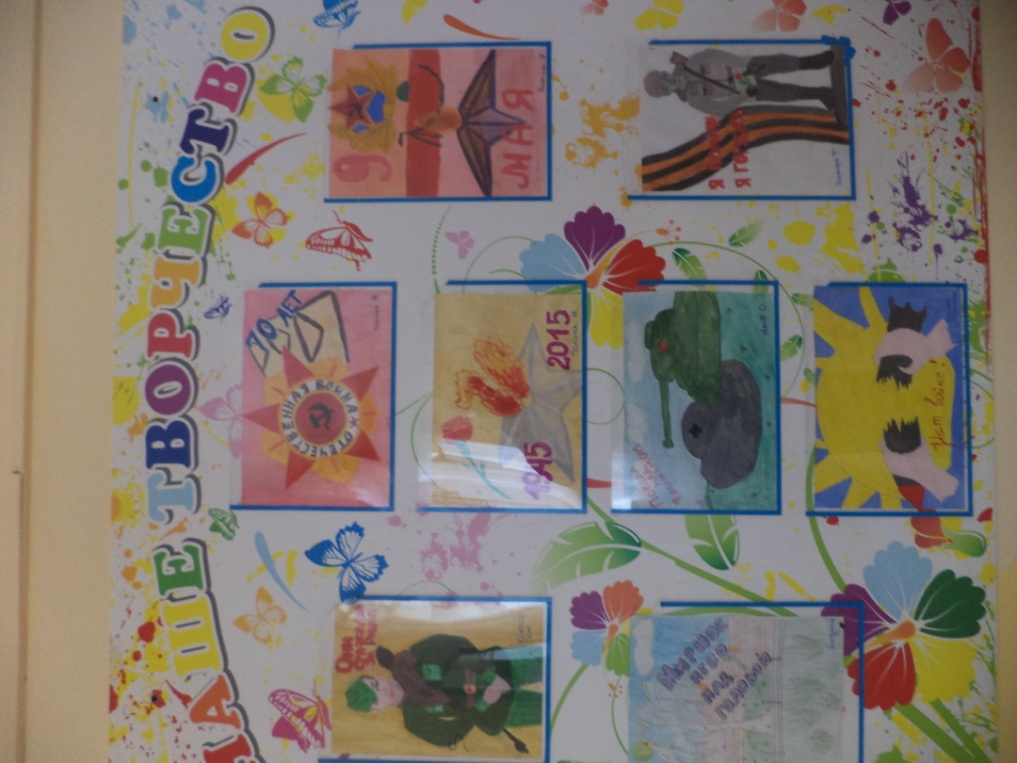 Выставка работ детей, книг, портреты и биография ветеранов, фотографии, награды в главной выставке «Шаги Победы»Январь-май 2015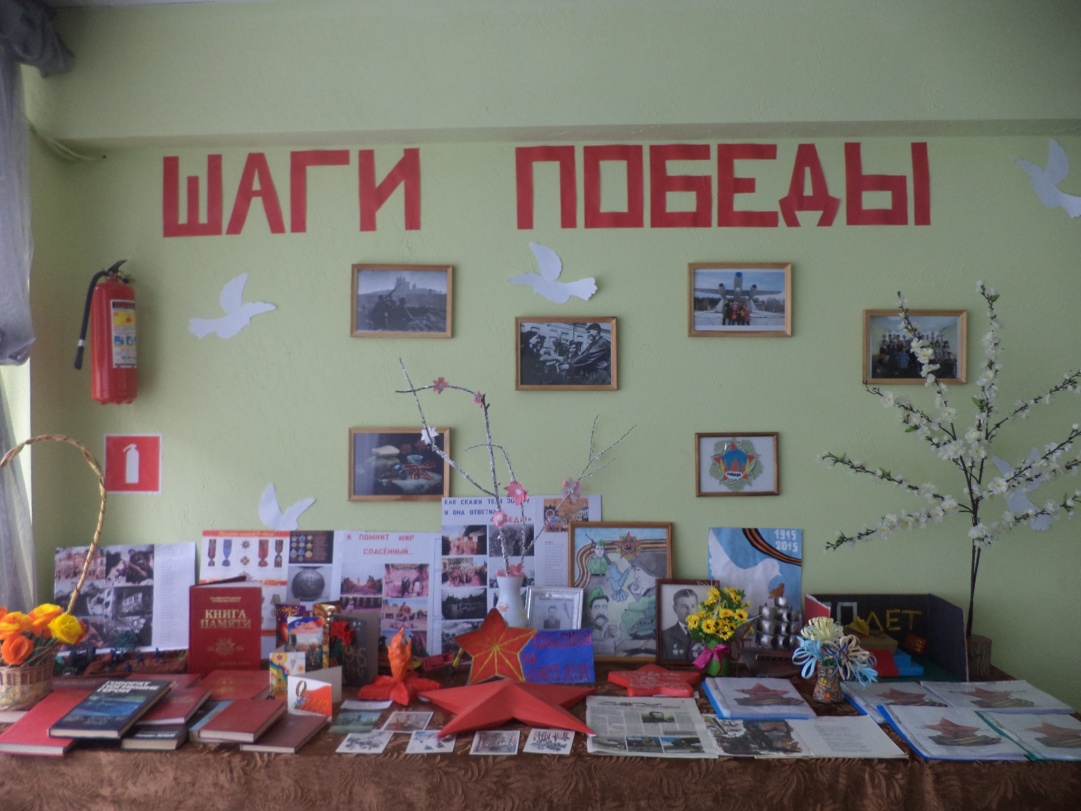 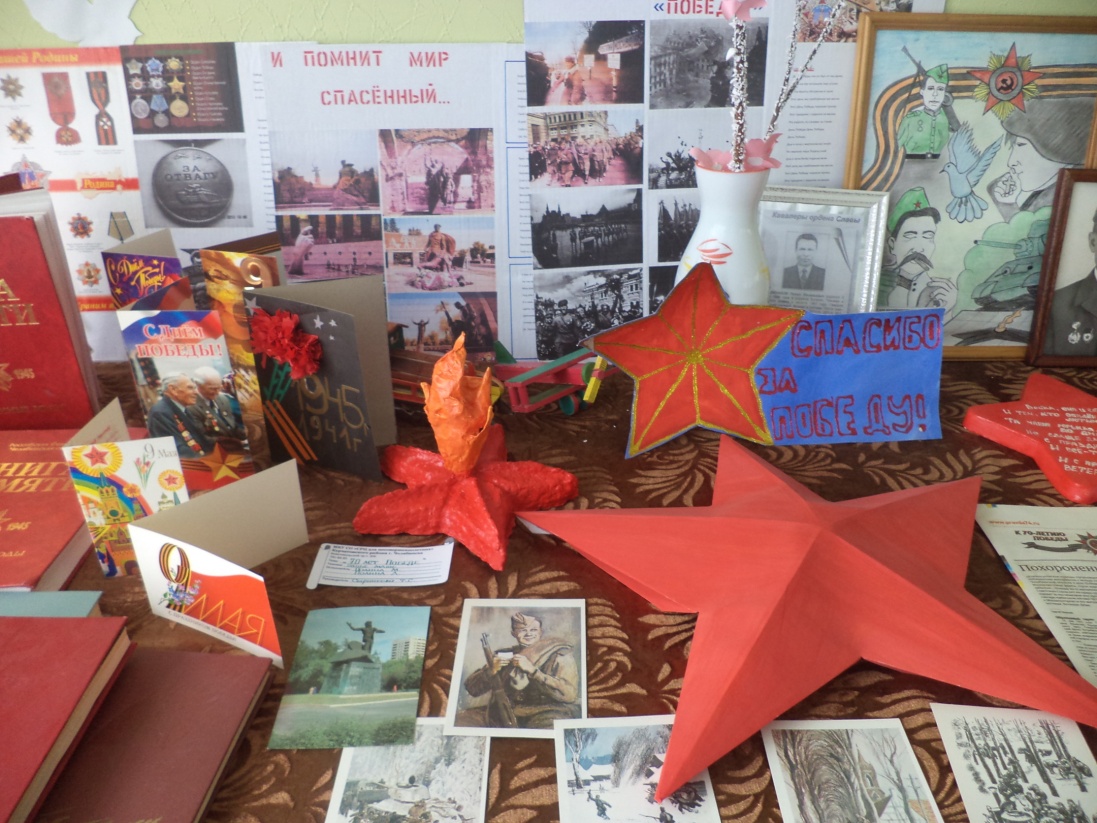 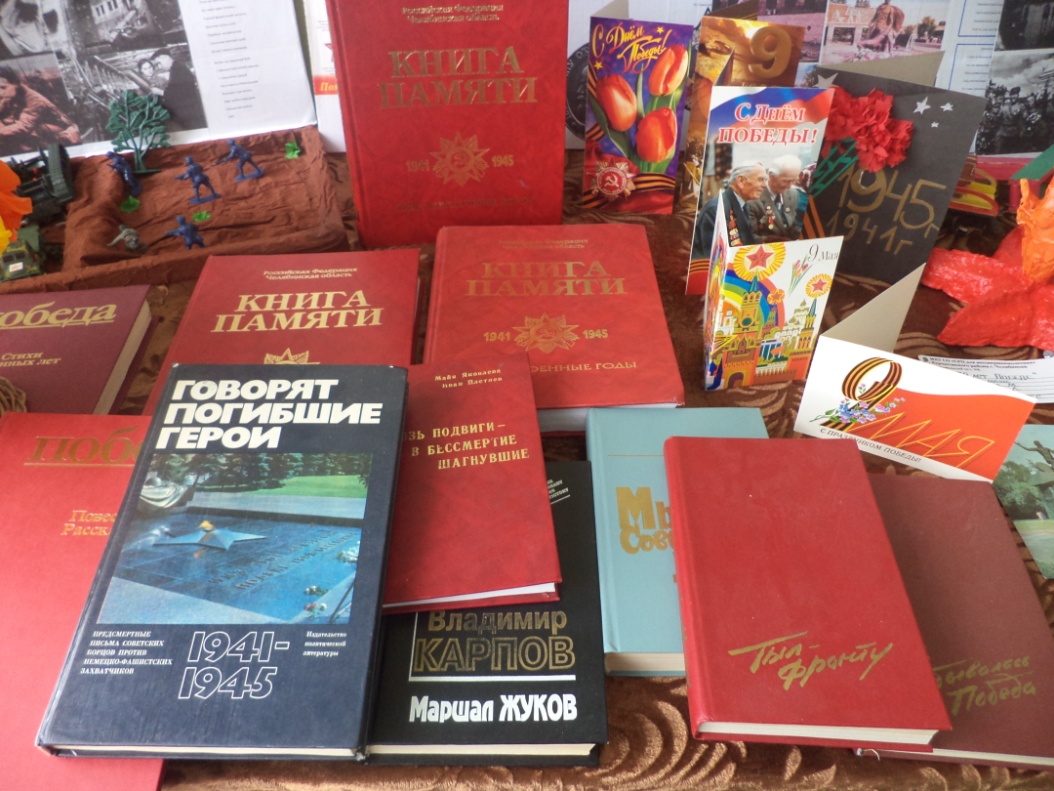 